Application for a premises licence to be granted under the Licensing Act 2003Please read the following instructions firstBefore completing this form please read the guidance notes at the end of the form.  If you are completing this form by hand please write legibly in block capitals.  In all cases ensure that your answers are inside the boxes and written in black ink.  Use additional sheets if necessary.You may wish to keep a copy of the completed form for your records. apply for a premises licence under section 17 of the Licensing Act 2003 for the premises described in Part 1 below (the premises) and I/we are making this application to you as the relevant licensing authority in accordance with section 12 of the Licensing Act 2003Part 1 – Premises detailsPart 2 - Applicant detailsPlease state whether you are applying for a premises licence as       	Please tick as appropriate(A) individual applicants (fill in as applicable)Second individual applicant (if applicable)(B) Other applicantsPlease provide name and registered address of applicant in full.  Where appropriate please give any registered number.  In the case of a partnership or other joint venture (other than a body corporate), please give the name and address of each party concerned.Part 3 Operating ScheduleWhat licensable activities do you intend to carry on from the premises?(please see sections 1 and 14 and Schedules 1 and 2 to the Licensing Act 2003)
In all cases complete boxes K, L and MSECTIONS A – I REMOVED AS NOT RELEVANT TO THIS APPLICATIONJState the name and details of the individual whom you wish to specify on the licence as designated premises supervisor (Please see declaration about the entitlement to work in the checklist at the end of the form):KLM Describe the steps you intend to take to promote the four licensing objectives:General – all four licensing objectives (b, c, d and e) (please read guidance note 10)The prevention of crime and disorderPublic safetyThe prevention of public nuisanceThe protection of children from harmChecklist:It is an offence, under Section 158 of the Licensing Act 2003, to make a false statement in or in connection with this application. Those who make a false statement may be liable on summary conviction to a fine of any amount.  It is an offence under Section 24b of the Immigration Act 1971 for a person to work when they know, or have reasonable cause to believe, that they are disqualified from doing so by reason of their immigration status. Those who employ an adult without leave or who is subject to conditions as to employment will be liable to a civil penalty under section 15 of the Immigration, Asylum and Nationality Act 2006 and pursuant to Section 21 of the same act, will be committing an offence where they do so in the knowledge, or with reasonable cause to believe, that the employee is disqualified. Part 4 – Signatures (please read guidance note 11)Signature of applicant or applicant’s solicitor or other duly authorised agent (see guidance note 12).  If signing on behalf of the applicant, please state in what capacity. For joint applications, signature of 2nd applicant or 2nd applicant’s solicitor or other authorised agent (please read guidance note 13).  If signing on behalf of the applicant, please state in what capacity.We     Pathgolf LimitedPostal address of premises or, if none, ordnance survey map reference or descriptionUnit 3Thomas Close Whitehills Business ParkPostal address of premises or, if none, ordnance survey map reference or descriptionUnit 3Thomas Close Whitehills Business ParkPostal address of premises or, if none, ordnance survey map reference or descriptionUnit 3Thomas Close Whitehills Business ParkPostal address of premises or, if none, ordnance survey map reference or descriptionUnit 3Thomas Close Whitehills Business ParkPost townBlackpoolPostcode   FY4 5QP  Telephone number at premises (if any)Non-domestic rateable value of premisesNew build not determined    a)an individual or individuals *an individual or individuals *please complete section (A)b)a person other than an individual *a person other than an individual *ias a limited company/limited liability partnershipplease complete section (B)iias a partnership (other than limited liability)please complete section (B)iiias an unincorporated association orplease complete section (B)ivother (for example a statutory corporation)please complete section (B)c)a recognised cluba recognised clubplease complete section (B)d)a charitya charityplease complete section (B)e)the proprietor of an educational establishmentthe proprietor of an educational establishmentplease complete section (B)f)a health service bodya health service bodyplease complete section (B)g)ga)a person who is registered under Part 2 of the Care Standards Act 2000 (c14) in respect of an independent hospital in Walesa person who is registered under Chapter 2 of Part 1 of the Health and Social Care Act 2008 (within the meaning of that Part) in an independent hospital in Englanda person who is registered under Part 2 of the Care Standards Act 2000 (c14) in respect of an independent hospital in Walesa person who is registered under Chapter 2 of Part 1 of the Health and Social Care Act 2008 (within the meaning of that Part) in an independent hospital in Englandplease complete section (B)please complete section (B)h)the chief officer of police of a police force in England and Walesthe chief officer of police of a police force in England and Walesplease complete section (B)* If you are applying as a person described in (a) or (b) please confirm (by ticking yes to one box below):    * If you are applying as a person described in (a) or (b) please confirm (by ticking yes to one box below):    * If you are applying as a person described in (a) or (b) please confirm (by ticking yes to one box below):    I am carrying on or proposing to carry on a business which involves the use of the premises for licensable activities; orI am carrying on or proposing to carry on a business which involves the use of the premises for licensable activities; orI am making the application pursuant to a I am making the application pursuant to a    statutory function or   a function discharged by virtue of Her Majesty’s prerogativeOther Title (for example, Rev)Other Title (for example, Rev)Other Title (for example, Rev)Other Title (for example, Rev)Other Title (for example, Rev)Surname        Surname        Surname        Surname        Surname        Surname        Surname        Surname        First names    First names    First names    First names    First names    First names    First names    Date of birth                                   Date of birth                                   Date of birth                                   Date of birth                                   Date of birth                                   I am 18 years old or over  I am 18 years old or over  I am 18 years old or over  I am 18 years old or over  I am 18 years old or over  I am 18 years old or over  Please tick yes  Please tick yes  Please tick yes  Please tick yes  Nationality      Nationality      Nationality      Nationality      Nationality      Nationality      Nationality      Nationality      Nationality      Nationality      Nationality      Nationality      Current residential address if different from premises addressCurrent residential address if different from premises addressCurrent residential address if different from premises addressCurrent residential address if different from premises addressPost townPost townPostcodePostcodePostcodePostcodeDaytime contact telephone numberDaytime contact telephone numberDaytime contact telephone numberDaytime contact telephone numberDaytime contact telephone numberDaytime contact telephone numberE-mail address (optional)E-mail address (optional)E-mail address (optional)Where applicable (if demonstrating a right to work via the Home Office online right to work checking service), the ‘share code’ provided to the applicant by that service (please see note 15 for information)        Where applicable (if demonstrating a right to work via the Home Office online right to work checking service), the ‘share code’ provided to the applicant by that service (please see note 15 for information)        Where applicable (if demonstrating a right to work via the Home Office online right to work checking service), the ‘share code’ provided to the applicant by that service (please see note 15 for information)        Where applicable (if demonstrating a right to work via the Home Office online right to work checking service), the ‘share code’ provided to the applicant by that service (please see note 15 for information)        Where applicable (if demonstrating a right to work via the Home Office online right to work checking service), the ‘share code’ provided to the applicant by that service (please see note 15 for information)        Where applicable (if demonstrating a right to work via the Home Office online right to work checking service), the ‘share code’ provided to the applicant by that service (please see note 15 for information)        Where applicable (if demonstrating a right to work via the Home Office online right to work checking service), the ‘share code’ provided to the applicant by that service (please see note 15 for information)        Where applicable (if demonstrating a right to work via the Home Office online right to work checking service), the ‘share code’ provided to the applicant by that service (please see note 15 for information)        Where applicable (if demonstrating a right to work via the Home Office online right to work checking service), the ‘share code’ provided to the applicant by that service (please see note 15 for information)        Where applicable (if demonstrating a right to work via the Home Office online right to work checking service), the ‘share code’ provided to the applicant by that service (please see note 15 for information)        Where applicable (if demonstrating a right to work via the Home Office online right to work checking service), the ‘share code’ provided to the applicant by that service (please see note 15 for information)        Where applicable (if demonstrating a right to work via the Home Office online right to work checking service), the ‘share code’ provided to the applicant by that service (please see note 15 for information)        Where applicable (if demonstrating a right to work via the Home Office online right to work checking service), the ‘share code’ provided to the applicant by that service (please see note 15 for information)        Where applicable (if demonstrating a right to work via the Home Office online right to work checking service), the ‘share code’ provided to the applicant by that service (please see note 15 for information)        Where applicable (if demonstrating a right to work via the Home Office online right to work checking service), the ‘share code’ provided to the applicant by that service (please see note 15 for information)        Other Title (for example, Rev)Other Title (for example, Rev)Other Title (for example, Rev)Other Title (for example, Rev)SurnameSurnameSurnameSurnameSurnameSurnameSurnameFirst namesFirst namesFirst namesFirst namesFirst namesFirst namesFirst namesDate of birth                                 I am 18 years old or overDate of birth                                 I am 18 years old or overDate of birth                                 I am 18 years old or overDate of birth                                 I am 18 years old or overDate of birth                                 I am 18 years old or overDate of birth                                 I am 18 years old or overDate of birth                                 I am 18 years old or overDate of birth                                 I am 18 years old or overDate of birth                                 I am 18 years old or overDate of birth                                 I am 18 years old or overPlease tick yesPlease tick yesPlease tick yesNationality     Nationality     Nationality     Nationality     Nationality     Nationality     Nationality     Nationality     Nationality     Nationality     Current residential address if different from premises addressCurrent residential address if different from premises addressCurrent residential address if different from premises addressCurrent residential address if different from premises addressPost townPost townPostcodePostcodePostcodePostcodeDaytime contact telephone numberDaytime contact telephone numberDaytime contact telephone numberDaytime contact telephone numberDaytime contact telephone numberE-mail address (optional)E-mail address (optional)E-mail address (optional)Where applicable (if demonstrating a right to work via the Home Office online right to work checking service), the ‘share code’ provided to the applicant by that service: (please see note 15 for information)Where applicable (if demonstrating a right to work via the Home Office online right to work checking service), the ‘share code’ provided to the applicant by that service: (please see note 15 for information)Where applicable (if demonstrating a right to work via the Home Office online right to work checking service), the ‘share code’ provided to the applicant by that service: (please see note 15 for information)Where applicable (if demonstrating a right to work via the Home Office online right to work checking service), the ‘share code’ provided to the applicant by that service: (please see note 15 for information)Where applicable (if demonstrating a right to work via the Home Office online right to work checking service), the ‘share code’ provided to the applicant by that service: (please see note 15 for information)Where applicable (if demonstrating a right to work via the Home Office online right to work checking service), the ‘share code’ provided to the applicant by that service: (please see note 15 for information)Where applicable (if demonstrating a right to work via the Home Office online right to work checking service), the ‘share code’ provided to the applicant by that service: (please see note 15 for information)Where applicable (if demonstrating a right to work via the Home Office online right to work checking service), the ‘share code’ provided to the applicant by that service: (please see note 15 for information)Where applicable (if demonstrating a right to work via the Home Office online right to work checking service), the ‘share code’ provided to the applicant by that service: (please see note 15 for information)Where applicable (if demonstrating a right to work via the Home Office online right to work checking service), the ‘share code’ provided to the applicant by that service: (please see note 15 for information)Where applicable (if demonstrating a right to work via the Home Office online right to work checking service), the ‘share code’ provided to the applicant by that service: (please see note 15 for information)Where applicable (if demonstrating a right to work via the Home Office online right to work checking service), the ‘share code’ provided to the applicant by that service: (please see note 15 for information)Where applicable (if demonstrating a right to work via the Home Office online right to work checking service), the ‘share code’ provided to the applicant by that service: (please see note 15 for information)Where applicable (if demonstrating a right to work via the Home Office online right to work checking service), the ‘share code’ provided to the applicant by that service: (please see note 15 for information)Name                            Pathgolf Limited     Address              16 Westwood Avenue                    Blackpool                    FY3 9DWRegistered number (where applicable)                             15404171                                                              Description of applicant (for example, partnership, company, unincorporated association etc.)                                                      Limited CompanyTelephone number (if any) E-mail address (optional)When do you want the premises licence to start?If you wish the licence to be valid only for a limited period, when do you want it to end?Please give a general description of the premises (please read guidance note 1)A new building set on Whitehills Business Park forming part of a block of five. The unit comprises a ground floor on which are located a number of golf simulators (virtual golf), café, kitchen and toilet facilities as well as reception and a small bar area. A mezzanine floor sits above part of the ground floor with additional golf simulator, offices and education/training room. Car parking facilities are provided outside the unit.If 5,000 or more people are expected to attend the premises at any one time, please state the number expected to attend.Provision of regulated entertainment (please read guidance note 2)        Provision of regulated entertainment (please read guidance note 2)        Provision of regulated entertainment (please read guidance note 2)        Please tick all that applya)plays (if ticking yes, fill in box A)b)films (if ticking yes, fill in box B)c)indoor sporting events (if ticking yes, fill in box C)d)boxing or wrestling entertainment (if ticking yes, fill in box D)e)live music (if ticking yes, fill in box E)f)recorded music (if ticking yes, fill in box F)g)performances of dance (if ticking yes, fill in box G)h)anything of a similar description to that falling within (e), (f) or (g) (if ticking yes, fill in box H)Provision of late night refreshment (if ticking yes, fill in box I) Provision of late night refreshment (if ticking yes, fill in box I) Supply of alcohol (if ticking yes, fill in box J)Supply of alcohol (if ticking yes, fill in box J)Supply of alcoholStandard days and timings (please read guidance note 7)Supply of alcoholStandard days and timings (please read guidance note 7)Supply of alcoholStandard days and timings (please read guidance note 7)Will the supply of alcohol be for consumption – please tick (please read guidance note 8)  On the premisesSupply of alcoholStandard days and timings (please read guidance note 7)Supply of alcoholStandard days and timings (please read guidance note 7)Supply of alcoholStandard days and timings (please read guidance note 7)Will the supply of alcohol be for consumption – please tick (please read guidance note 8)  Off the premisesDayStartFinishWill the supply of alcohol be for consumption – please tick (please read guidance note 8)  BothMon10.00hrs   22.00hrs     State any seasonal variations for the supply of alcohol (please read guidance note 5)State any seasonal variations for the supply of alcohol (please read guidance note 5)State any seasonal variations for the supply of alcohol (please read guidance note 5)MonState any seasonal variations for the supply of alcohol (please read guidance note 5)State any seasonal variations for the supply of alcohol (please read guidance note 5)State any seasonal variations for the supply of alcohol (please read guidance note 5)Tue10.00hrs   22.00hrs     State any seasonal variations for the supply of alcohol (please read guidance note 5)State any seasonal variations for the supply of alcohol (please read guidance note 5)State any seasonal variations for the supply of alcohol (please read guidance note 5)TueState any seasonal variations for the supply of alcohol (please read guidance note 5)State any seasonal variations for the supply of alcohol (please read guidance note 5)State any seasonal variations for the supply of alcohol (please read guidance note 5)Wed10.00hrs   22.00hrs     State any seasonal variations for the supply of alcohol (please read guidance note 5)State any seasonal variations for the supply of alcohol (please read guidance note 5)State any seasonal variations for the supply of alcohol (please read guidance note 5)WedState any seasonal variations for the supply of alcohol (please read guidance note 5)State any seasonal variations for the supply of alcohol (please read guidance note 5)State any seasonal variations for the supply of alcohol (please read guidance note 5)Thur10.00hrs   22.00hrs     Non standard timings.  Where you intend to use the premises for the supply of alcohol at different times to those listed in the column on the left, please list (please From the end of permitted hours on New Year’s Eve to the start of permitted hours on New Year’s Day.The terminal hour for this licensable activity is to be extended by one hour every;-Friday, Saturday, Sunday and Monday of each, Easter Bank Holiday, May Bank Holiday, SpringBank Holiday, and August Bank Holiday weekend.Valentines Night, Christmas Eve and Boxing Day andEvery night in DecemberNon standard timings.  Where you intend to use the premises for the supply of alcohol at different times to those listed in the column on the left, please list (please From the end of permitted hours on New Year’s Eve to the start of permitted hours on New Year’s Day.The terminal hour for this licensable activity is to be extended by one hour every;-Friday, Saturday, Sunday and Monday of each, Easter Bank Holiday, May Bank Holiday, SpringBank Holiday, and August Bank Holiday weekend.Valentines Night, Christmas Eve and Boxing Day andEvery night in DecemberNon standard timings.  Where you intend to use the premises for the supply of alcohol at different times to those listed in the column on the left, please list (please From the end of permitted hours on New Year’s Eve to the start of permitted hours on New Year’s Day.The terminal hour for this licensable activity is to be extended by one hour every;-Friday, Saturday, Sunday and Monday of each, Easter Bank Holiday, May Bank Holiday, SpringBank Holiday, and August Bank Holiday weekend.Valentines Night, Christmas Eve and Boxing Day andEvery night in DecemberThurNon standard timings.  Where you intend to use the premises for the supply of alcohol at different times to those listed in the column on the left, please list (please From the end of permitted hours on New Year’s Eve to the start of permitted hours on New Year’s Day.The terminal hour for this licensable activity is to be extended by one hour every;-Friday, Saturday, Sunday and Monday of each, Easter Bank Holiday, May Bank Holiday, SpringBank Holiday, and August Bank Holiday weekend.Valentines Night, Christmas Eve and Boxing Day andEvery night in DecemberNon standard timings.  Where you intend to use the premises for the supply of alcohol at different times to those listed in the column on the left, please list (please From the end of permitted hours on New Year’s Eve to the start of permitted hours on New Year’s Day.The terminal hour for this licensable activity is to be extended by one hour every;-Friday, Saturday, Sunday and Monday of each, Easter Bank Holiday, May Bank Holiday, SpringBank Holiday, and August Bank Holiday weekend.Valentines Night, Christmas Eve and Boxing Day andEvery night in DecemberNon standard timings.  Where you intend to use the premises for the supply of alcohol at different times to those listed in the column on the left, please list (please From the end of permitted hours on New Year’s Eve to the start of permitted hours on New Year’s Day.The terminal hour for this licensable activity is to be extended by one hour every;-Friday, Saturday, Sunday and Monday of each, Easter Bank Holiday, May Bank Holiday, SpringBank Holiday, and August Bank Holiday weekend.Valentines Night, Christmas Eve and Boxing Day andEvery night in DecemberFri10.00hrs   22.00hrs     Non standard timings.  Where you intend to use the premises for the supply of alcohol at different times to those listed in the column on the left, please list (please From the end of permitted hours on New Year’s Eve to the start of permitted hours on New Year’s Day.The terminal hour for this licensable activity is to be extended by one hour every;-Friday, Saturday, Sunday and Monday of each, Easter Bank Holiday, May Bank Holiday, SpringBank Holiday, and August Bank Holiday weekend.Valentines Night, Christmas Eve and Boxing Day andEvery night in DecemberNon standard timings.  Where you intend to use the premises for the supply of alcohol at different times to those listed in the column on the left, please list (please From the end of permitted hours on New Year’s Eve to the start of permitted hours on New Year’s Day.The terminal hour for this licensable activity is to be extended by one hour every;-Friday, Saturday, Sunday and Monday of each, Easter Bank Holiday, May Bank Holiday, SpringBank Holiday, and August Bank Holiday weekend.Valentines Night, Christmas Eve and Boxing Day andEvery night in DecemberNon standard timings.  Where you intend to use the premises for the supply of alcohol at different times to those listed in the column on the left, please list (please From the end of permitted hours on New Year’s Eve to the start of permitted hours on New Year’s Day.The terminal hour for this licensable activity is to be extended by one hour every;-Friday, Saturday, Sunday and Monday of each, Easter Bank Holiday, May Bank Holiday, SpringBank Holiday, and August Bank Holiday weekend.Valentines Night, Christmas Eve and Boxing Day andEvery night in DecemberFriNon standard timings.  Where you intend to use the premises for the supply of alcohol at different times to those listed in the column on the left, please list (please From the end of permitted hours on New Year’s Eve to the start of permitted hours on New Year’s Day.The terminal hour for this licensable activity is to be extended by one hour every;-Friday, Saturday, Sunday and Monday of each, Easter Bank Holiday, May Bank Holiday, SpringBank Holiday, and August Bank Holiday weekend.Valentines Night, Christmas Eve and Boxing Day andEvery night in DecemberNon standard timings.  Where you intend to use the premises for the supply of alcohol at different times to those listed in the column on the left, please list (please From the end of permitted hours on New Year’s Eve to the start of permitted hours on New Year’s Day.The terminal hour for this licensable activity is to be extended by one hour every;-Friday, Saturday, Sunday and Monday of each, Easter Bank Holiday, May Bank Holiday, SpringBank Holiday, and August Bank Holiday weekend.Valentines Night, Christmas Eve and Boxing Day andEvery night in DecemberNon standard timings.  Where you intend to use the premises for the supply of alcohol at different times to those listed in the column on the left, please list (please From the end of permitted hours on New Year’s Eve to the start of permitted hours on New Year’s Day.The terminal hour for this licensable activity is to be extended by one hour every;-Friday, Saturday, Sunday and Monday of each, Easter Bank Holiday, May Bank Holiday, SpringBank Holiday, and August Bank Holiday weekend.Valentines Night, Christmas Eve and Boxing Day andEvery night in DecemberSat10.00hrs   22.00hrs     Non standard timings.  Where you intend to use the premises for the supply of alcohol at different times to those listed in the column on the left, please list (please From the end of permitted hours on New Year’s Eve to the start of permitted hours on New Year’s Day.The terminal hour for this licensable activity is to be extended by one hour every;-Friday, Saturday, Sunday and Monday of each, Easter Bank Holiday, May Bank Holiday, SpringBank Holiday, and August Bank Holiday weekend.Valentines Night, Christmas Eve and Boxing Day andEvery night in DecemberNon standard timings.  Where you intend to use the premises for the supply of alcohol at different times to those listed in the column on the left, please list (please From the end of permitted hours on New Year’s Eve to the start of permitted hours on New Year’s Day.The terminal hour for this licensable activity is to be extended by one hour every;-Friday, Saturday, Sunday and Monday of each, Easter Bank Holiday, May Bank Holiday, SpringBank Holiday, and August Bank Holiday weekend.Valentines Night, Christmas Eve and Boxing Day andEvery night in DecemberNon standard timings.  Where you intend to use the premises for the supply of alcohol at different times to those listed in the column on the left, please list (please From the end of permitted hours on New Year’s Eve to the start of permitted hours on New Year’s Day.The terminal hour for this licensable activity is to be extended by one hour every;-Friday, Saturday, Sunday and Monday of each, Easter Bank Holiday, May Bank Holiday, SpringBank Holiday, and August Bank Holiday weekend.Valentines Night, Christmas Eve and Boxing Day andEvery night in DecemberSatNon standard timings.  Where you intend to use the premises for the supply of alcohol at different times to those listed in the column on the left, please list (please From the end of permitted hours on New Year’s Eve to the start of permitted hours on New Year’s Day.The terminal hour for this licensable activity is to be extended by one hour every;-Friday, Saturday, Sunday and Monday of each, Easter Bank Holiday, May Bank Holiday, SpringBank Holiday, and August Bank Holiday weekend.Valentines Night, Christmas Eve and Boxing Day andEvery night in DecemberNon standard timings.  Where you intend to use the premises for the supply of alcohol at different times to those listed in the column on the left, please list (please From the end of permitted hours on New Year’s Eve to the start of permitted hours on New Year’s Day.The terminal hour for this licensable activity is to be extended by one hour every;-Friday, Saturday, Sunday and Monday of each, Easter Bank Holiday, May Bank Holiday, SpringBank Holiday, and August Bank Holiday weekend.Valentines Night, Christmas Eve and Boxing Day andEvery night in DecemberNon standard timings.  Where you intend to use the premises for the supply of alcohol at different times to those listed in the column on the left, please list (please From the end of permitted hours on New Year’s Eve to the start of permitted hours on New Year’s Day.The terminal hour for this licensable activity is to be extended by one hour every;-Friday, Saturday, Sunday and Monday of each, Easter Bank Holiday, May Bank Holiday, SpringBank Holiday, and August Bank Holiday weekend.Valentines Night, Christmas Eve and Boxing Day andEvery night in DecemberSun10.00hrs   22.00hrs     Non standard timings.  Where you intend to use the premises for the supply of alcohol at different times to those listed in the column on the left, please list (please From the end of permitted hours on New Year’s Eve to the start of permitted hours on New Year’s Day.The terminal hour for this licensable activity is to be extended by one hour every;-Friday, Saturday, Sunday and Monday of each, Easter Bank Holiday, May Bank Holiday, SpringBank Holiday, and August Bank Holiday weekend.Valentines Night, Christmas Eve and Boxing Day andEvery night in DecemberNon standard timings.  Where you intend to use the premises for the supply of alcohol at different times to those listed in the column on the left, please list (please From the end of permitted hours on New Year’s Eve to the start of permitted hours on New Year’s Day.The terminal hour for this licensable activity is to be extended by one hour every;-Friday, Saturday, Sunday and Monday of each, Easter Bank Holiday, May Bank Holiday, SpringBank Holiday, and August Bank Holiday weekend.Valentines Night, Christmas Eve and Boxing Day andEvery night in DecemberNon standard timings.  Where you intend to use the premises for the supply of alcohol at different times to those listed in the column on the left, please list (please From the end of permitted hours on New Year’s Eve to the start of permitted hours on New Year’s Day.The terminal hour for this licensable activity is to be extended by one hour every;-Friday, Saturday, Sunday and Monday of each, Easter Bank Holiday, May Bank Holiday, SpringBank Holiday, and August Bank Holiday weekend.Valentines Night, Christmas Eve and Boxing Day andEvery night in DecemberSunNon standard timings.  Where you intend to use the premises for the supply of alcohol at different times to those listed in the column on the left, please list (please From the end of permitted hours on New Year’s Eve to the start of permitted hours on New Year’s Day.The terminal hour for this licensable activity is to be extended by one hour every;-Friday, Saturday, Sunday and Monday of each, Easter Bank Holiday, May Bank Holiday, SpringBank Holiday, and August Bank Holiday weekend.Valentines Night, Christmas Eve and Boxing Day andEvery night in DecemberNon standard timings.  Where you intend to use the premises for the supply of alcohol at different times to those listed in the column on the left, please list (please From the end of permitted hours on New Year’s Eve to the start of permitted hours on New Year’s Day.The terminal hour for this licensable activity is to be extended by one hour every;-Friday, Saturday, Sunday and Monday of each, Easter Bank Holiday, May Bank Holiday, SpringBank Holiday, and August Bank Holiday weekend.Valentines Night, Christmas Eve and Boxing Day andEvery night in DecemberNon standard timings.  Where you intend to use the premises for the supply of alcohol at different times to those listed in the column on the left, please list (please From the end of permitted hours on New Year’s Eve to the start of permitted hours on New Year’s Day.The terminal hour for this licensable activity is to be extended by one hour every;-Friday, Saturday, Sunday and Monday of each, Easter Bank Holiday, May Bank Holiday, SpringBank Holiday, and August Bank Holiday weekend.Valentines Night, Christmas Eve and Boxing Day andEvery night in DecemberName                 Paul HeatonName                 Paul HeatonDate of birth         Date of birth         AddressAddressPostcodePersonal licence number (if known)   PA 5747     Personal licence number (if known)   PA 5747     Issuing licensing authority (if known)        Blackpool CouncilIssuing licensing authority (if known)        Blackpool CouncilPlease highlight any adult entertainment or services, activities, other entertainment or matters ancillary to the use of the premises that may give rise to concern in respect of children (please read guidance note 9).None  Hours premises are open to the publicStandard days and timings (please read guidance note 7)Hours premises are open to the publicStandard days and timings (please read guidance note 7)Hours premises are open to the publicStandard days and timings (please read guidance note 7)State any seasonal variations (please read guidance note 5)Hours premises are open to the publicStandard days and timings (please read guidance note 7)Hours premises are open to the publicStandard days and timings (please read guidance note 7)Hours premises are open to the publicStandard days and timings (please read guidance note 7)State any seasonal variations (please read guidance note 5)DayStartFinishState any seasonal variations (please read guidance note 5)Mon10.00hrs   22.00hrs     State any seasonal variations (please read guidance note 5)MonState any seasonal variations (please read guidance note 5)Tue10.00hrs   22.00hrs     State any seasonal variations (please read guidance note 5)TueState any seasonal variations (please read guidance note 5)Wed10.00hrs   22.00hrs     State any seasonal variations (please read guidance note 5)WedNon standard timings.  Where you intend the premises to be open to the public at different times from those listed in the column on the left, please list (please read guidance  From the end of permitted hours on New Year’s Eve to the start of permitted hours on New Year’s Day.The terminal hour for this licensable activity is to be extended by one hour every;-Friday, Saturday, Sunday and Monday of each, Easter Bank Holiday, May Bank Holiday, SpringBank Holiday, and August Bank Holiday weekend.Valentines Night, Christmas Eve and Boxing Day andEvery night in DecemberThur10.00hrs   22.00hrs     Non standard timings.  Where you intend the premises to be open to the public at different times from those listed in the column on the left, please list (please read guidance  From the end of permitted hours on New Year’s Eve to the start of permitted hours on New Year’s Day.The terminal hour for this licensable activity is to be extended by one hour every;-Friday, Saturday, Sunday and Monday of each, Easter Bank Holiday, May Bank Holiday, SpringBank Holiday, and August Bank Holiday weekend.Valentines Night, Christmas Eve and Boxing Day andEvery night in DecemberThurNon standard timings.  Where you intend the premises to be open to the public at different times from those listed in the column on the left, please list (please read guidance  From the end of permitted hours on New Year’s Eve to the start of permitted hours on New Year’s Day.The terminal hour for this licensable activity is to be extended by one hour every;-Friday, Saturday, Sunday and Monday of each, Easter Bank Holiday, May Bank Holiday, SpringBank Holiday, and August Bank Holiday weekend.Valentines Night, Christmas Eve and Boxing Day andEvery night in DecemberFri10.00hrs   22.00hrs     Non standard timings.  Where you intend the premises to be open to the public at different times from those listed in the column on the left, please list (please read guidance  From the end of permitted hours on New Year’s Eve to the start of permitted hours on New Year’s Day.The terminal hour for this licensable activity is to be extended by one hour every;-Friday, Saturday, Sunday and Monday of each, Easter Bank Holiday, May Bank Holiday, SpringBank Holiday, and August Bank Holiday weekend.Valentines Night, Christmas Eve and Boxing Day andEvery night in DecemberFriNon standard timings.  Where you intend the premises to be open to the public at different times from those listed in the column on the left, please list (please read guidance  From the end of permitted hours on New Year’s Eve to the start of permitted hours on New Year’s Day.The terminal hour for this licensable activity is to be extended by one hour every;-Friday, Saturday, Sunday and Monday of each, Easter Bank Holiday, May Bank Holiday, SpringBank Holiday, and August Bank Holiday weekend.Valentines Night, Christmas Eve and Boxing Day andEvery night in DecemberSat10.00hrs   22.00hrs     Non standard timings.  Where you intend the premises to be open to the public at different times from those listed in the column on the left, please list (please read guidance  From the end of permitted hours on New Year’s Eve to the start of permitted hours on New Year’s Day.The terminal hour for this licensable activity is to be extended by one hour every;-Friday, Saturday, Sunday and Monday of each, Easter Bank Holiday, May Bank Holiday, SpringBank Holiday, and August Bank Holiday weekend.Valentines Night, Christmas Eve and Boxing Day andEvery night in DecemberSatNon standard timings.  Where you intend the premises to be open to the public at different times from those listed in the column on the left, please list (please read guidance  From the end of permitted hours on New Year’s Eve to the start of permitted hours on New Year’s Day.The terminal hour for this licensable activity is to be extended by one hour every;-Friday, Saturday, Sunday and Monday of each, Easter Bank Holiday, May Bank Holiday, SpringBank Holiday, and August Bank Holiday weekend.Valentines Night, Christmas Eve and Boxing Day andEvery night in DecemberSun10.00hrs   22.00hrs     Non standard timings.  Where you intend the premises to be open to the public at different times from those listed in the column on the left, please list (please read guidance  From the end of permitted hours on New Year’s Eve to the start of permitted hours on New Year’s Day.The terminal hour for this licensable activity is to be extended by one hour every;-Friday, Saturday, Sunday and Monday of each, Easter Bank Holiday, May Bank Holiday, SpringBank Holiday, and August Bank Holiday weekend.Valentines Night, Christmas Eve and Boxing Day andEvery night in DecemberSunNon standard timings.  Where you intend the premises to be open to the public at different times from those listed in the column on the left, please list (please read guidance  From the end of permitted hours on New Year’s Eve to the start of permitted hours on New Year’s Day.The terminal hour for this licensable activity is to be extended by one hour every;-Friday, Saturday, Sunday and Monday of each, Easter Bank Holiday, May Bank Holiday, SpringBank Holiday, and August Bank Holiday weekend.Valentines Night, Christmas Eve and Boxing Day andEvery night in DecemberThe primary purpose of the premises will be that of an indoor golf facility/leisure service with a coffee shop/cafe serving food .The sale of alcohol will be ancillary to this use.    CCTV shall be installed internally and externally at the premises and shall comply with the following; 
a. The CCTV system shall be installed, maintained and operated to the reasonable satisfaction of Lancashire Constabulary. All public areas of the premises are to be covered by the system. The system shall incorporate a camera covering each of the entrance doors and shall be capable of providing an image which is regarded as identification standard. 
b. The system shall display on any recording the correct time and date of the recording. 
c. The system shall make recordings during all hours the premises are open to the public. 
d. VCR tapes or digital recording shall be held for a minimum of 31 days and 28 days respectively, after the recording is made and shall be made available to the Police or any authorised persons acting for a Responsible Authority for inspection upon request. 
e. The system will, as a minimum,  record images of the head and shoulders of all persons entering the premises. 
 A staff member who is conversant with the operation of the CCTV system shall be on the premises at all times the premises are open to the public. This staff member shall be able to show recent data or footage with the absolute minimum of delay when requested to a Police Officer or to a Local Authority Enforcement Officer. 
 Appropriate signage alerting customers to CCTV recording shall be displayed in conspicuous positions on the premises. 
 An incident book will be maintained within which full details of all occurrences of disorder and refused alcohol sales at the premises will be recorded. This incident book will be kept on the premises at all times and be readily available for inspection by the Police.Whenever the Designated Premises Supervisor is not at the premises another person shall be nominated by them to be the responsible person to manage the premises.An authorisation of sales, signed and dated by the Designated Premises Supervisor, shall be kept at the premises showing all persons authorised by them to make sales of alcohol at the premises. At least one Personal Licence holder shall be available (this does not mean necessarily present at the premises) at all times that alcohol is on sale. No person in possession of a drink in a sealed or unsealed container will be allowed to enter the premises except for the purposes of delivery.Frequent collection of glasses and bottles shall be undertaken to ensure that empty containers do not accumulate in or around the licensed premisesThe Premises Licence Holder shall operate in accordance with all relevant legislation which promotes the public safety objective including, but not limited to, the Health and Safety at Work etc Act 1974 and associate regulations, the Food Safety Act 1990, the Regulatory Reform (Fire Safety) Order 2005 and the Disability Discrimination Act 1995.Adequate first aid provision shall be available at all times.A clear, legible and conspicuous notice requesting patrons to avoid causing noise, nuisance or disturbance to adjoining properties and to leave the area quickly and quietly shall be displayed at the exit.A Challenge 25 proof of age policy shall be implemented and adhered to. All staff to have received suitable training in relation to the Challenge 25 proof of age scheme. Records to evidence this will be made available to an authorised officer upon request. Any person who looks or appears to be under the age of 25 shall be asked to provide identification that they are over the age of 18. The following are the only forms of identification acceptable: i. A recognised proof of age card accredited under the British Retail Consortium's Proof of Age Standards Scheme (PASS) 
ii. Photo driving licence 
iii. Citizen card supported by the Home Office 
iv. Official ID card issued by HM Forces or European Union bearing a photograph and date of birth of the holder.If no suitable identification is provided, the sale of alcohol to them will be refused. All staff who are involved in the sale of alcohol shall be trained in relation to the Challenge 25 policy upon commencement of their employment following which refresher training will take place at a minimum of every 6 months. Records to evidence this will be made available to an authorised officer upon request.Suitable signage will be displayed to specify that a Challenge 25 Policy is in place and that it is an offence to buy alcohol for persons under 18.Please tick to indicate agreementPlease tick to indicate agreementPlease tick to indicate agreementI have made or enclosed payment of the fee.I have enclosed the plan of the premises.I have sent copies of this application and the plan to responsible authorities and others where applicable.I have enclosed the consent form completed by the individual I wish to be designated premises supervisor, if applicable.I understand that I must now advertise my application.I understand that if I do not comply with the above requirements my application will be rejected.[Applicable to all individual applicants, including those in a partnership which is not a limited liability partnership, but not companies or limited liability partnerships] I have included documents demonstrating my entitlement to work in the United Kingdom or my share code issued by the Home Office online right to work checking service (please read note 15).Declaration[Applicable to individual applicants only, including those in a partnership which is not a limited liability partnership] I understand I am not entitled to be issued with a licence if I do not have the entitlement to live and work in the UK (or if I am subject to a condition preventing me from doing work relating to the carrying on of a licensable activity) and that my licence will become invalid if I cease to be entitled to live and work in the UK (please read guidance note 15).	 				The DPS named in this application form is entitled to work in the UK (and is not subject to conditions preventing him or her from doing work relating to a licensable activity) and I have seen a copy of his or her proof of entitlement to work, or have conducted an online right to work check using the Home Office online right to work checking service which confirmed their right to work (please see note 15)				SignatureDate19th February 2024CapacityAuthorised AgentSignatureDateCapacityContact name (where not previously given) and postal address for correspondence associated with this application (please read guidance note 14)Rodger Wightman/ Robin Atkinson The Licensing Practice 3 Cardinal PlaceContact name (where not previously given) and postal address for correspondence associated with this application (please read guidance note 14)Rodger Wightman/ Robin Atkinson The Licensing Practice 3 Cardinal PlaceContact name (where not previously given) and postal address for correspondence associated with this application (please read guidance note 14)Rodger Wightman/ Robin Atkinson The Licensing Practice 3 Cardinal PlaceContact name (where not previously given) and postal address for correspondence associated with this application (please read guidance note 14)Rodger Wightman/ Robin Atkinson The Licensing Practice 3 Cardinal PlaceContact name (where not previously given) and postal address for correspondence associated with this application (please read guidance note 14)Rodger Wightman/ Robin Atkinson The Licensing Practice 3 Cardinal PlacePost town      Cleveleys      CleveleysPostcode  FY5 2SQ     Telephone number (if any)Telephone number (if any)   01253 858186 or 01253 770810     01253 858186 or 01253 770810     01253 858186 or 01253 770810  If you would prefer us to correspond with you by e-mail, your e-mail address (optional)cardinalsupport@btinternet.com If you would prefer us to correspond with you by e-mail, your e-mail address (optional)cardinalsupport@btinternet.com If you would prefer us to correspond with you by e-mail, your e-mail address (optional)cardinalsupport@btinternet.com If you would prefer us to correspond with you by e-mail, your e-mail address (optional)cardinalsupport@btinternet.com If you would prefer us to correspond with you by e-mail, your e-mail address (optional)cardinalsupport@btinternet.com 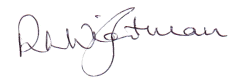 